2024 Burkina Faso HolidaysBurkina Faso 2024 CalendarBurkina Faso 2024 CalendarBurkina Faso 2024 CalendarBurkina Faso 2024 CalendarBurkina Faso 2024 CalendarBurkina Faso 2024 CalendarBurkina Faso 2024 CalendarBurkina Faso 2024 CalendarBurkina Faso 2024 CalendarBurkina Faso 2024 CalendarBurkina Faso 2024 CalendarBurkina Faso 2024 CalendarBurkina Faso 2024 CalendarBurkina Faso 2024 CalendarBurkina Faso 2024 CalendarBurkina Faso 2024 CalendarBurkina Faso 2024 CalendarBurkina Faso 2024 CalendarBurkina Faso 2024 CalendarBurkina Faso 2024 CalendarBurkina Faso 2024 CalendarBurkina Faso 2024 CalendarBurkina Faso 2024 CalendarJanuaryJanuaryJanuaryJanuaryJanuaryJanuaryJanuaryFebruaryFebruaryFebruaryFebruaryFebruaryFebruaryFebruaryMarchMarchMarchMarchMarchMarchMarchSuMoTuWeThFrSaSuMoTuWeThFrSaSuMoTuWeThFrSa12345612312789101112134567891034567891415161718192011121314151617101112131415162122232425262718192021222324171819202122232829303125262728292425262728293031AprilAprilAprilAprilAprilAprilAprilMayMayMayMayMayMayMayJuneJuneJuneJuneJuneJuneJuneSuMoTuWeThFrSaSuMoTuWeThFrSaSuMoTuWeThFrSa12345612341789101112135678910112345678141516171819201213141516171891011121314152122232425262719202122232425161718192021222829302627282930312324252627282930JulyJulyJulyJulyJulyJulyJulyAugustAugustAugustAugustAugustAugustAugustSeptemberSeptemberSeptemberSeptemberSeptemberSeptemberSeptemberSuMoTuWeThFrSaSuMoTuWeThFrSaSuMoTuWeThFrSa1234561231234567789101112134567891089101112131414151617181920111213141516171516171819202121222324252627181920212223242223242526272828293031252627282930312930OctoberOctoberOctoberOctoberOctoberOctoberOctoberNovemberNovemberNovemberNovemberNovemberNovemberNovemberDecemberDecemberDecemberDecemberDecemberDecemberDecemberSuMoTuWeThFrSaSuMoTuWeThFrSaSuMoTuWeThFrSa1234512123456767891011123456789891011121314131415161718191011121314151615161718192021202122232425261718192021222322232425262728272829303124252627282930293031Jan 1	New Year’s DayJan 3	Anniversary of the 1966 Upper Voltan coup d’étatMar 8	International Women’s DayMar 31	Easter SundayApr 1	Easter MondayApr 10	End of Ramadan (Eid al-Fitr)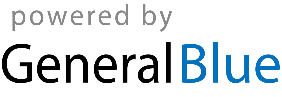 May 1	Labour DayMay 9	Ascension DayMay 19	PentecostJun 16	Feast of the Sacrifice (Eid al-Adha)Aug 5	Independence DayAug 15	AssumptionSep 15	Birthday of Muhammad (Mawlid)Nov 1	All Saints’ DayDec 11	Proclamation of the RepublicDec 25	Christmas Day